RELATÓRIO DE RECEBIMENTO DE ANIMAIS SILVESTRES DO MÊS DE JUNHO-JULHO PROVENIENTES DO MUNICÍPIO VINHEDOTABELA RESUMORELAÇÃO DE ÓBITOS DE ANIMAIS SILVESTRESTABELA RESUMORELAÇÃO DE DOAÇÕES DE ANIMAIS SILVESTRESTABELA RESUMOANIMAIS SILVESTRES PROVENIENTES DO MUNICÍPIO VINHEDO QUE PERMANECEM EM PROCESSO DE REABILITAÇÃO NA ASSOCIAÇÃO MATA CILIARRELATÓRIO FOTOGRÁFICO DE ANIMAIS SILVESTRES NO MÊS DE JUNHO-JULHO DO MUNICÍPIO DE VINHEDO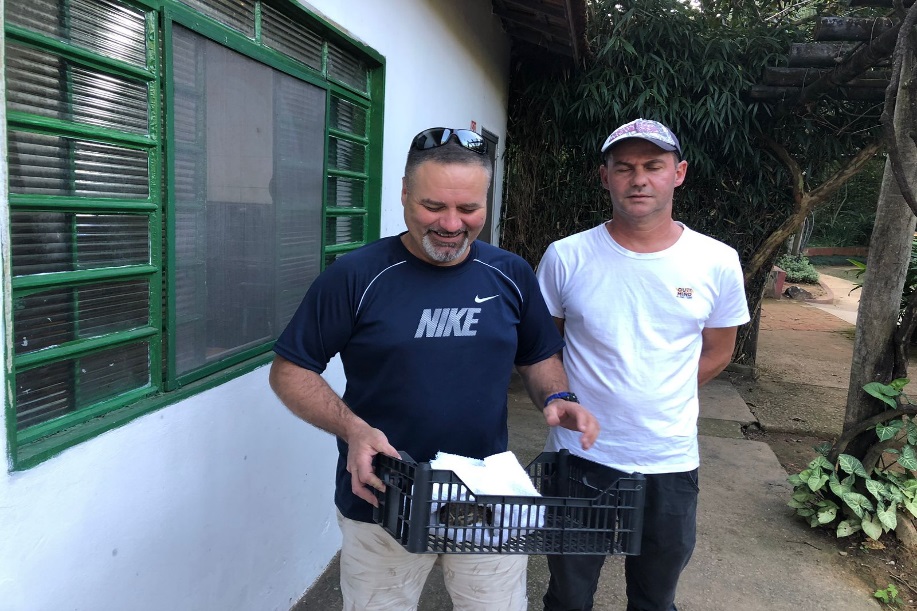 (44254) - Coruja-buraqueira, encontrada em estabelecimento comercial, apático, magro, pouco reativo. Entregue por munícipe de Vinhedo no dia 21-06-2023.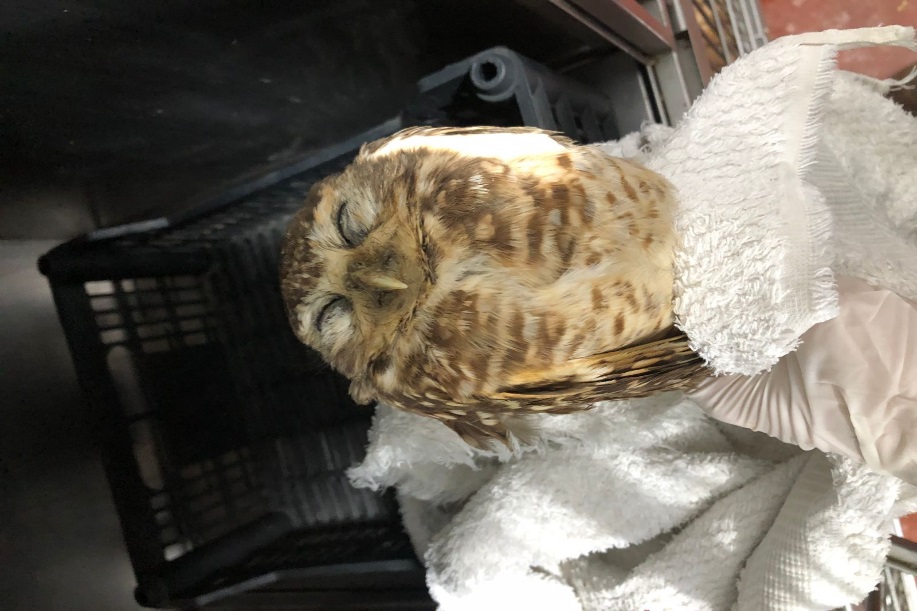 (44254) - Coruja-buraqueira.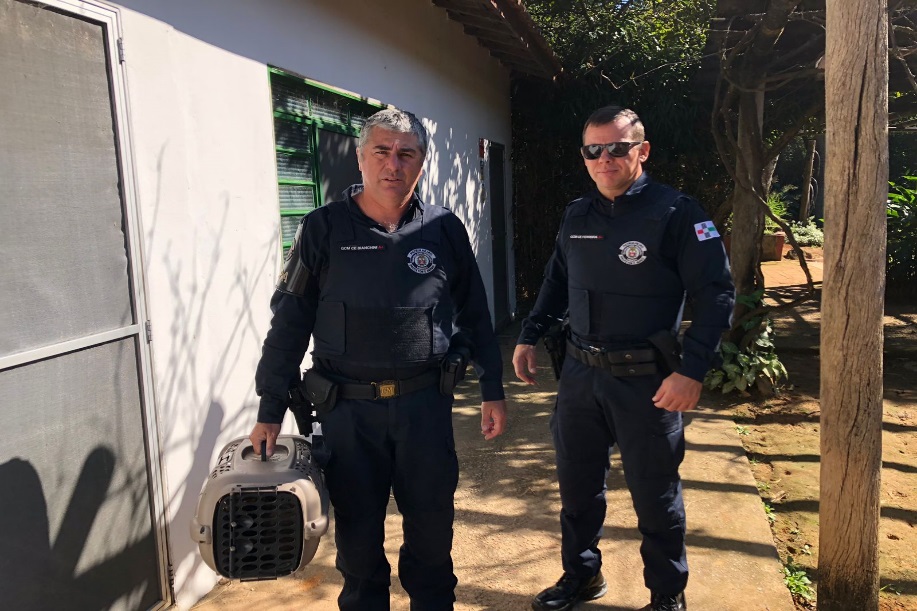 (44274) – Gambá-de-orelha-preta, encontrado caído em residência, com escoriações dos membros pélvicos. Entregue pela Guarda Municipal de Vinhedo no dia 24-06-2023.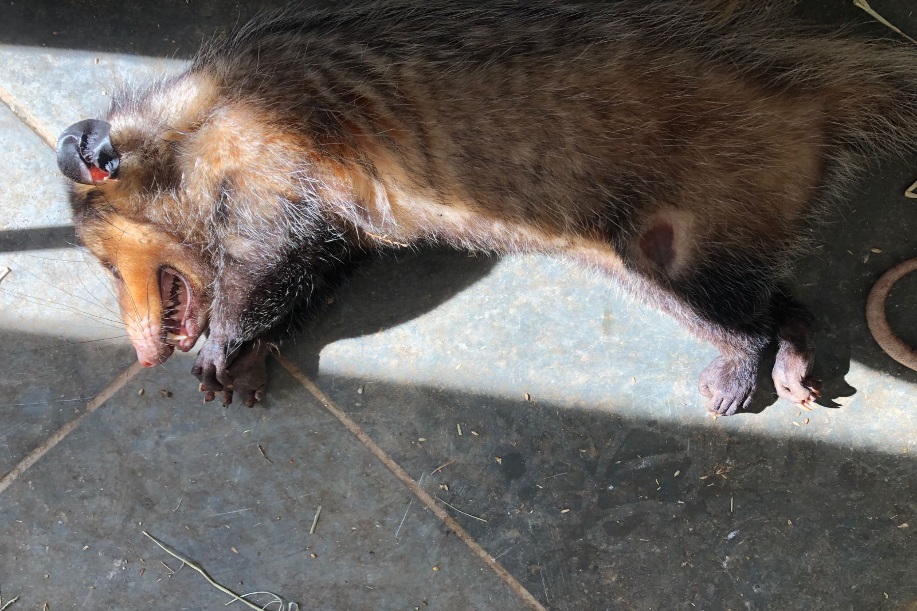 (44274) – Gambá-de-orelha-preta.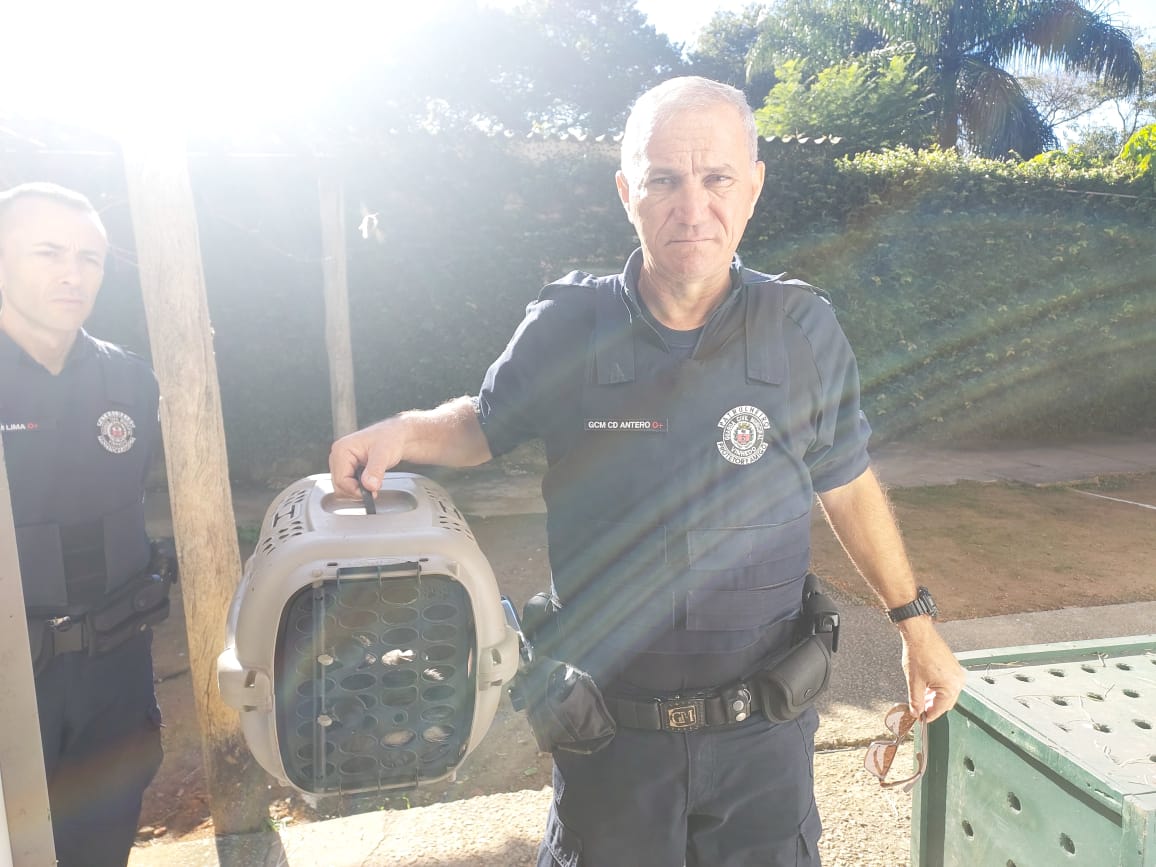 (44283) – Gambá-de-orelha-branca, macho, atropelado, com 2 fraturas em crânio e fratura exposta em mandíbula. Entregue pela Guarda Municipal de Vinhedo no dia 26-06-2023.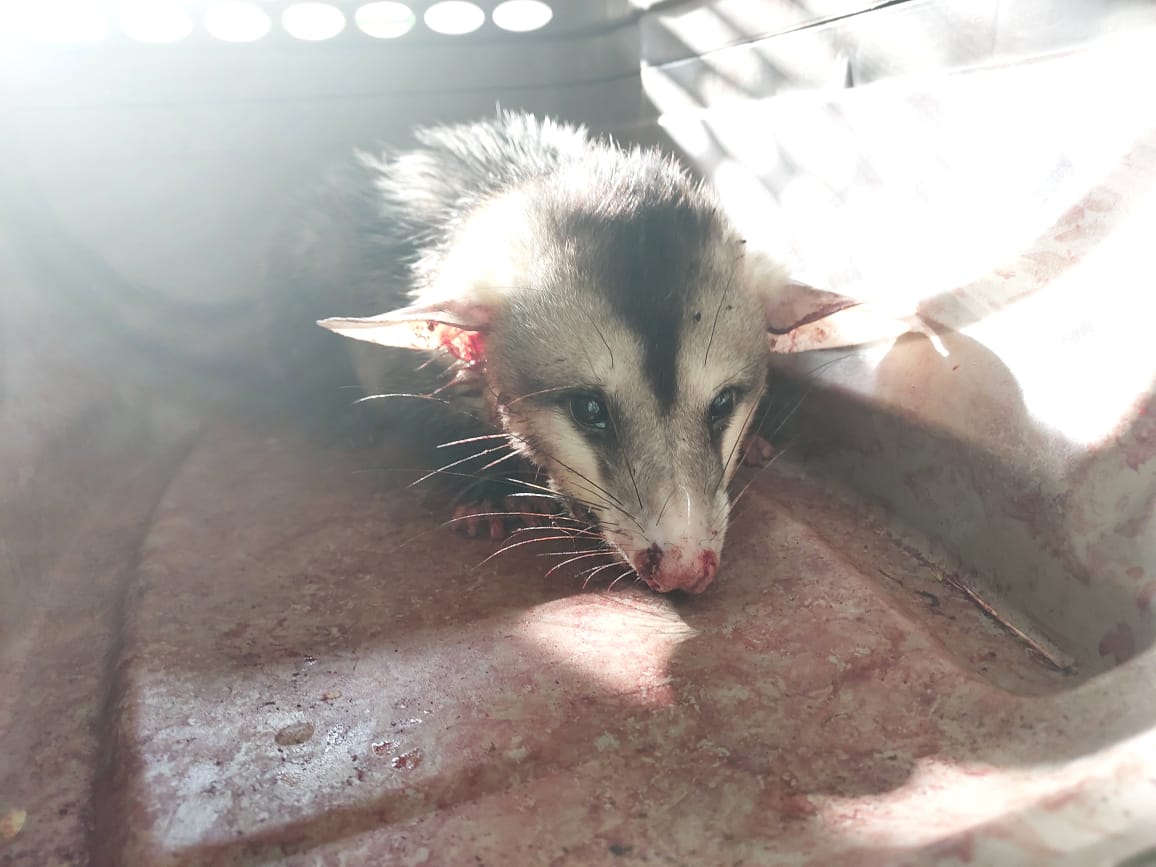 (44283) – Gambá-de-orelha-branca.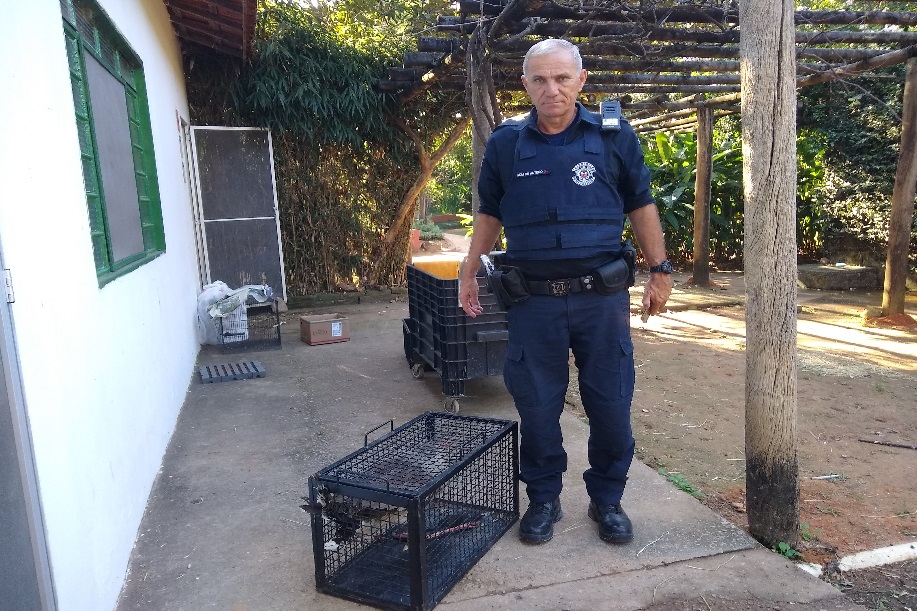 (44286) - Seriema, atropelada, com fratura exposta em membro pélvico esquerdo e miíase. Entregue pela Guarda Municipal de Vinhedo no dia 26-06-2023.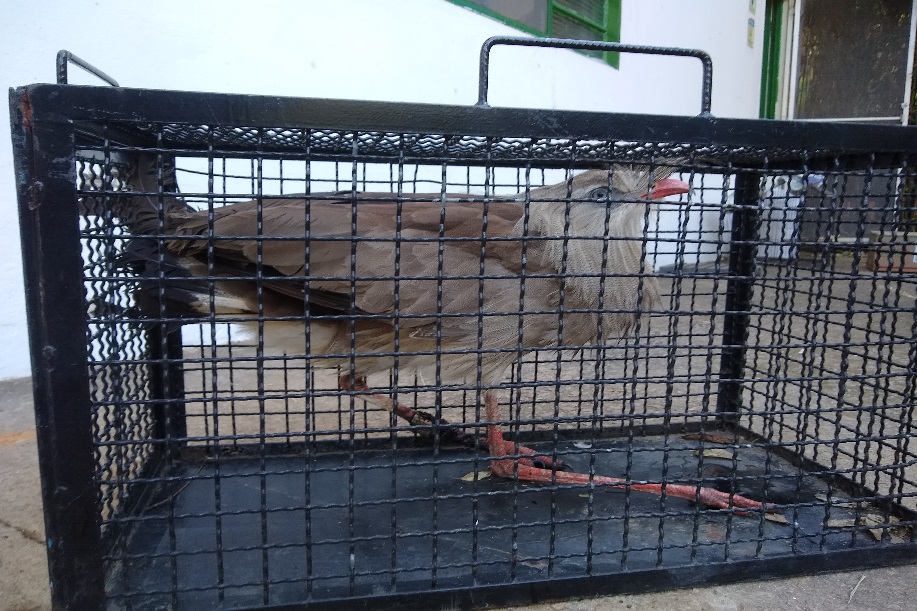 (44286) – Seriema.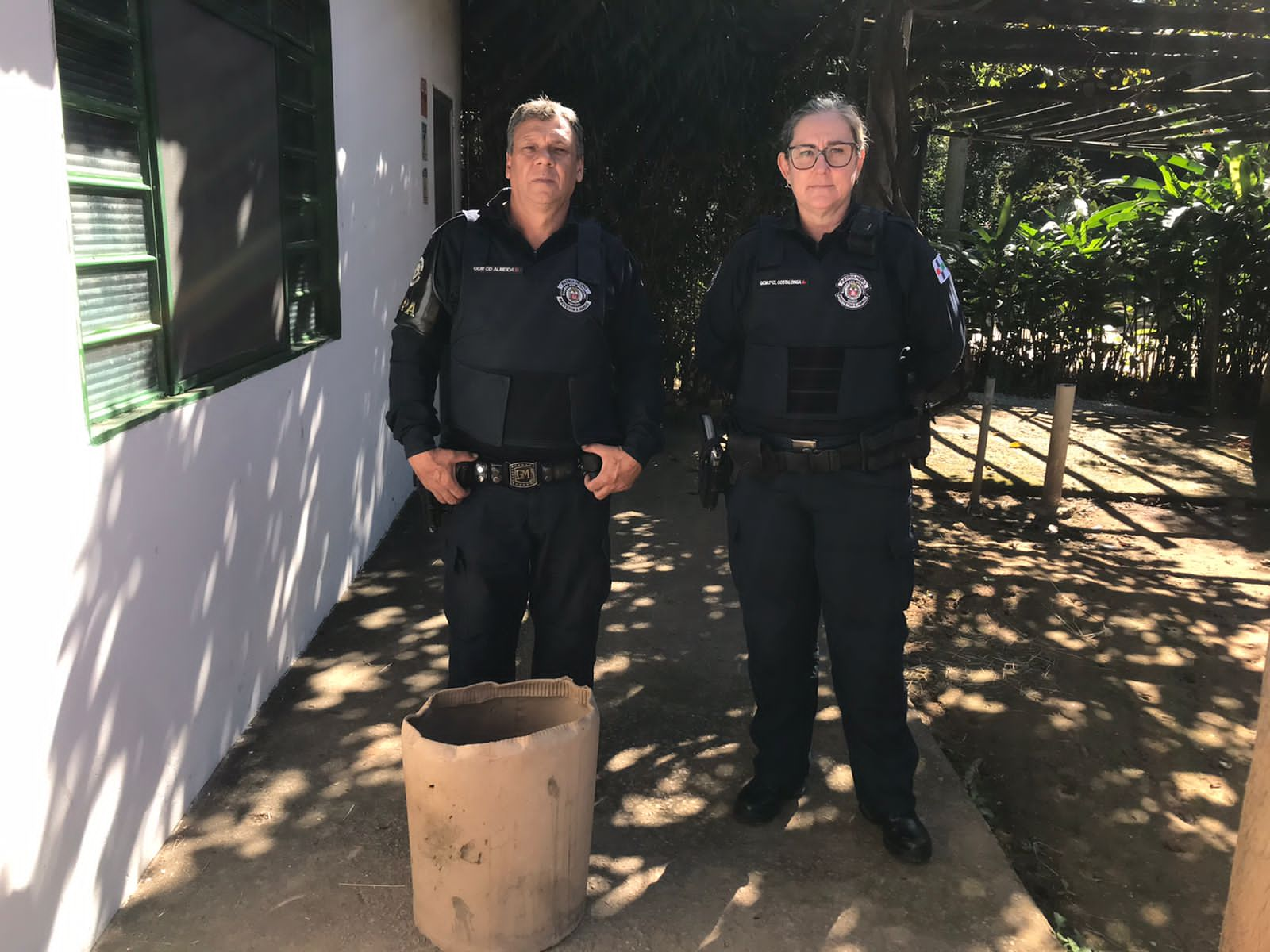 (44287) - Ouriço-cacheiro, com escoriações na narina, prostrado, apático. Entregue pela Guarda Municipal de Vinhedo no dia 27-06-2023.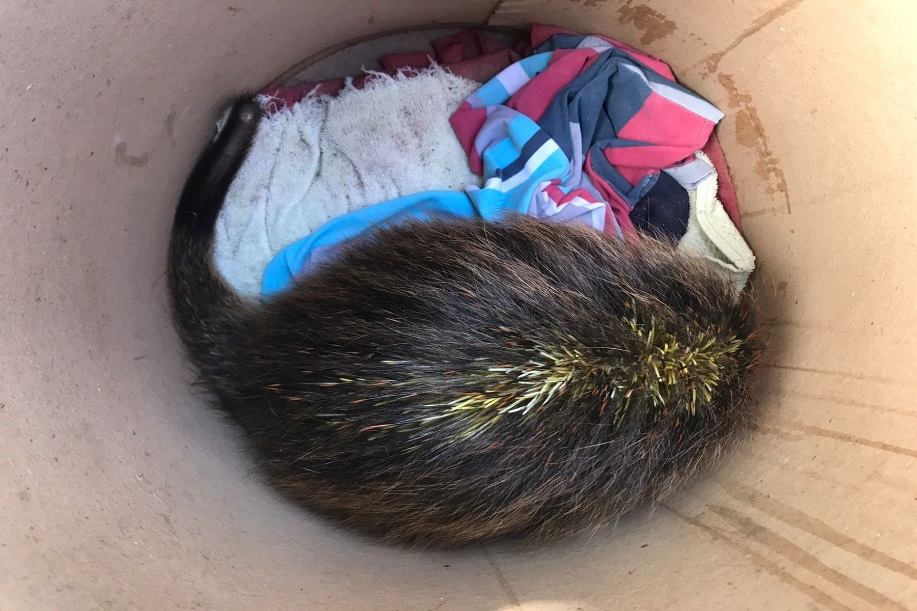 (44287) - Ouriço-cacheiro.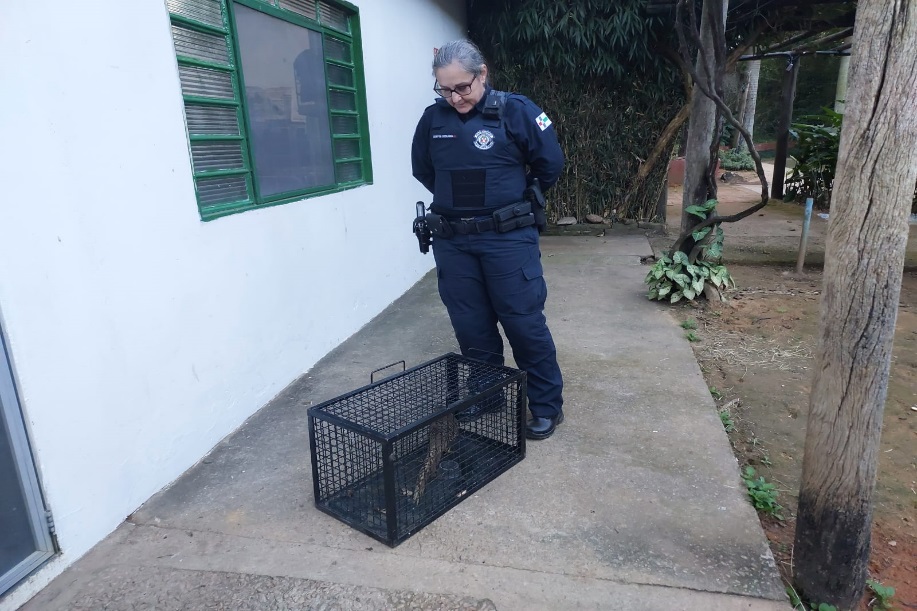 (44291) - Faisão, fêmea, encontrado em residência. Entregue pela Guarda Municipal de Vinhedo no dia 27-06-2023.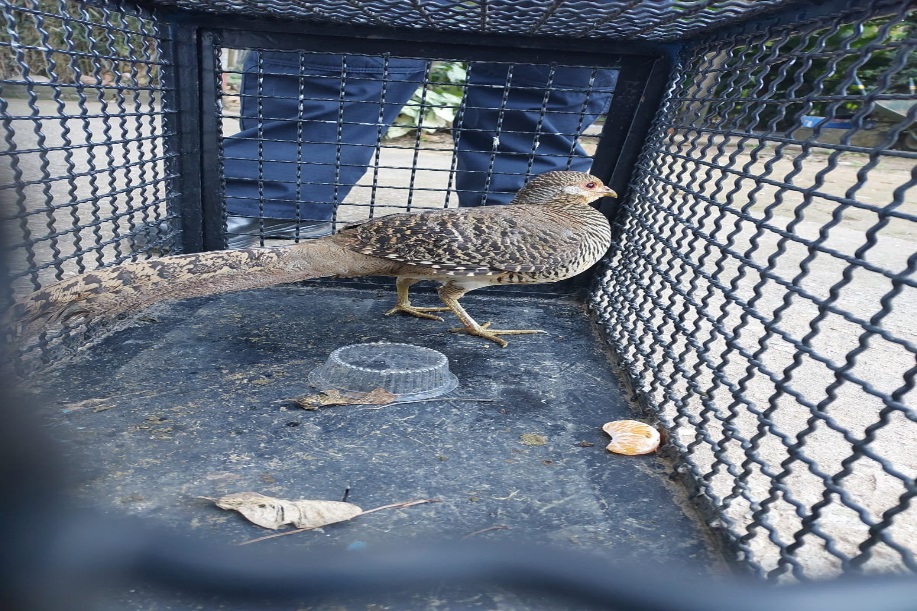 (44291) – Faisão.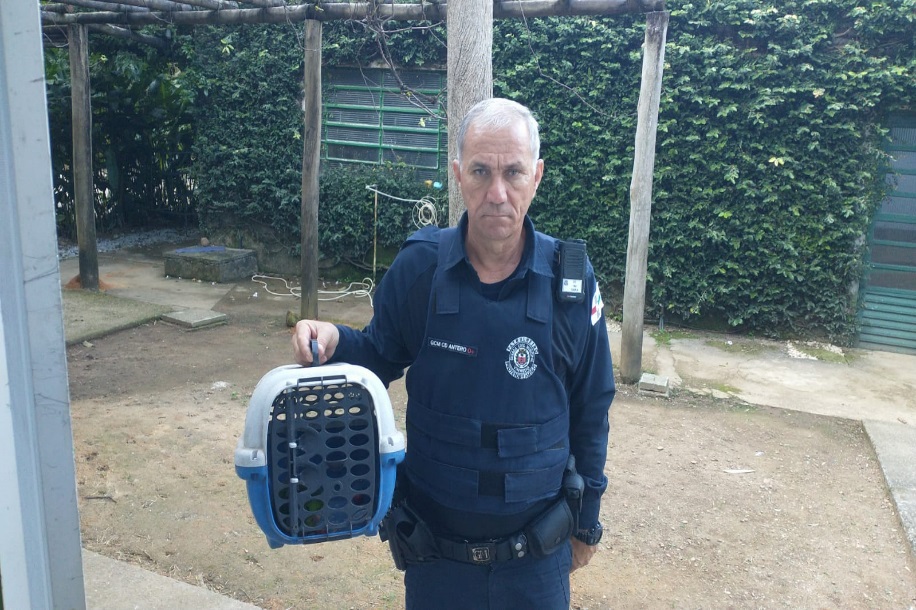 (44307) - Maritaca, encontrada em via pública, com penas da asa esquerda cortadas. Entregue pela Guarda Municipal de Vinhedo no dia 02-07-2023.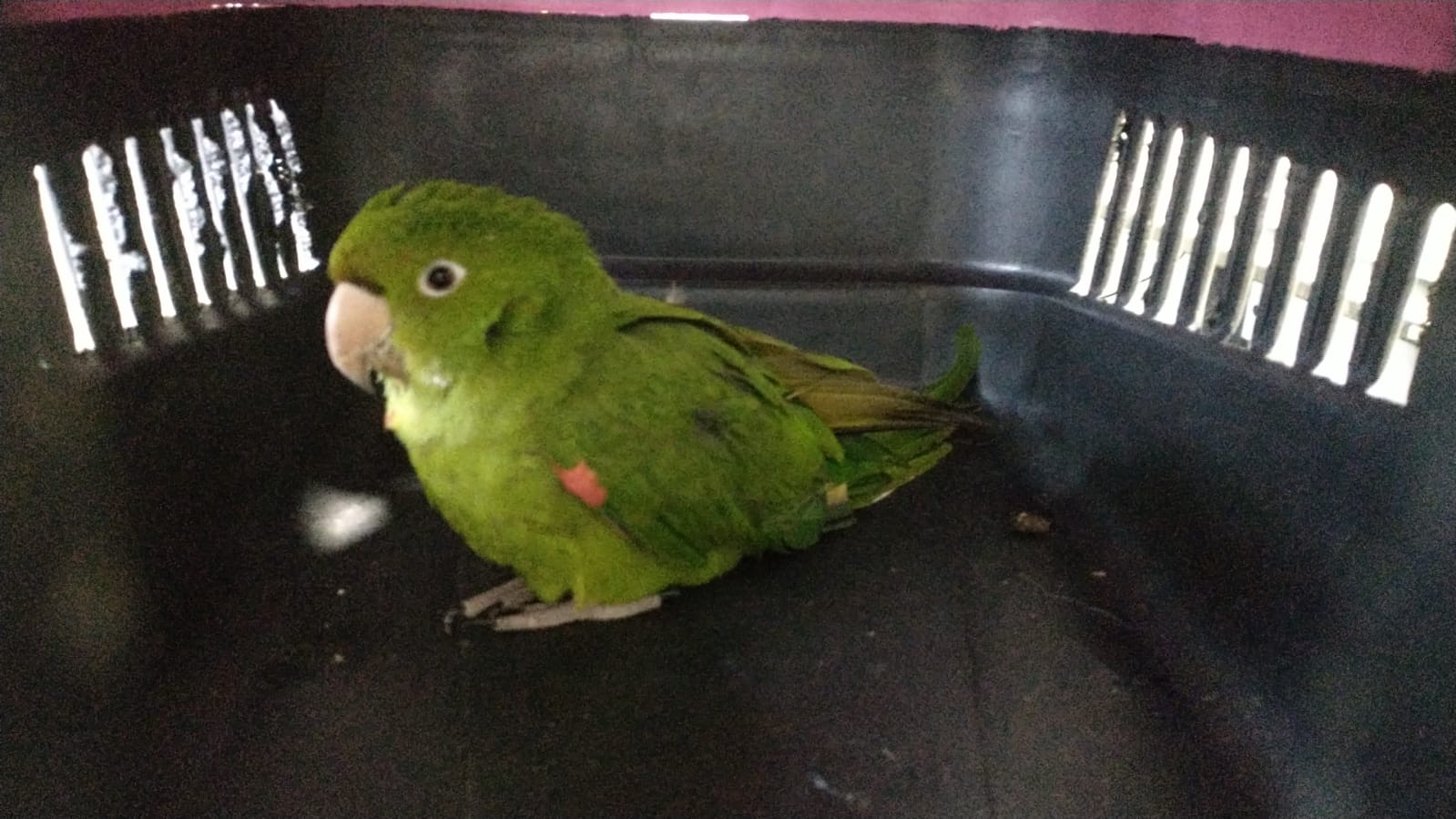 (44307) – Maritaca.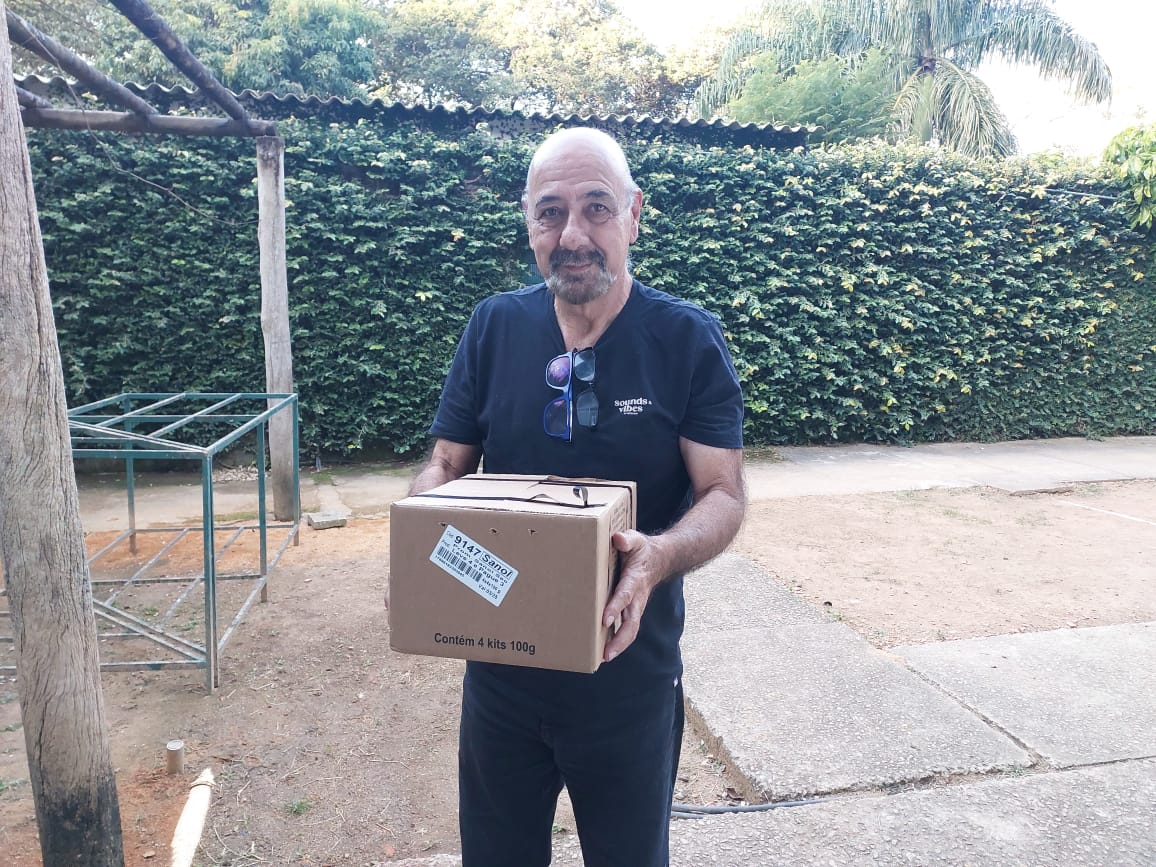 (44338) - Maritaca, com ferida na cabeça e provável fratura em quilha. Entregue por munícipe de Vinhedo no dia 07-07-2023.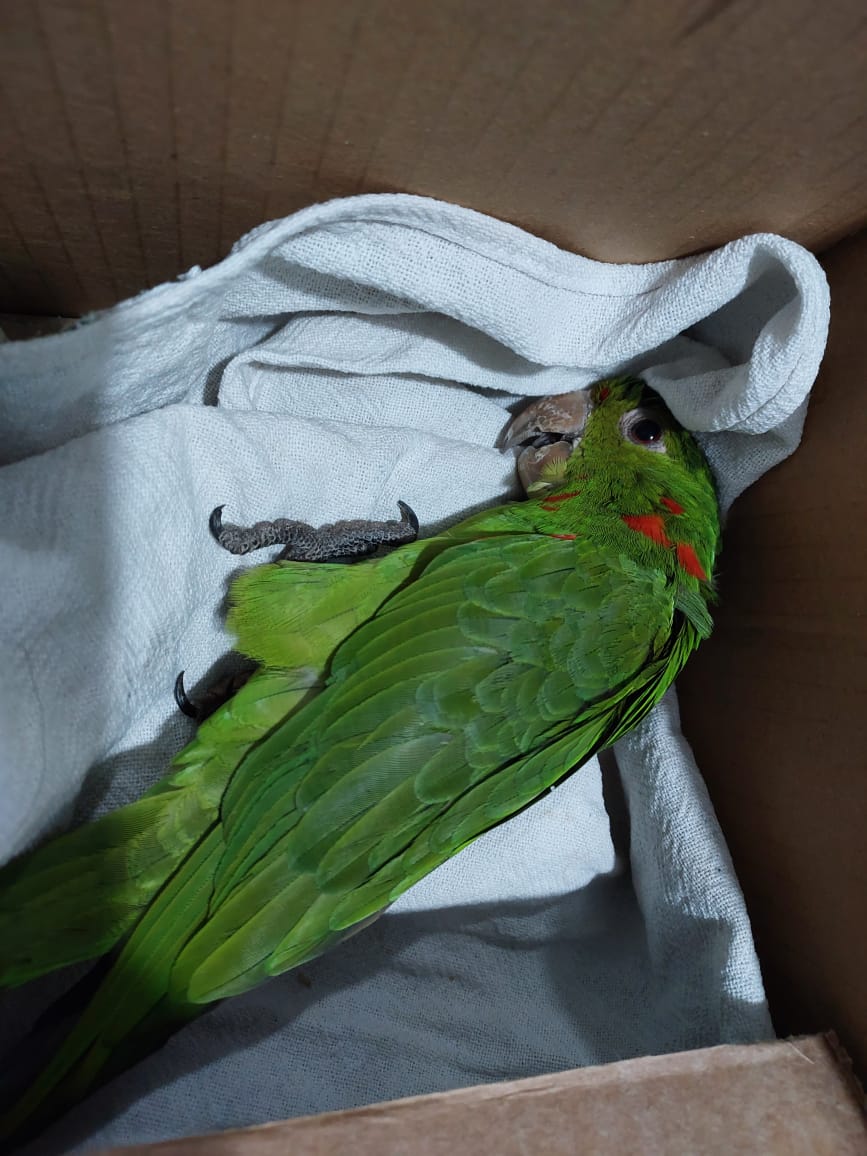 (44338) – Maritaca.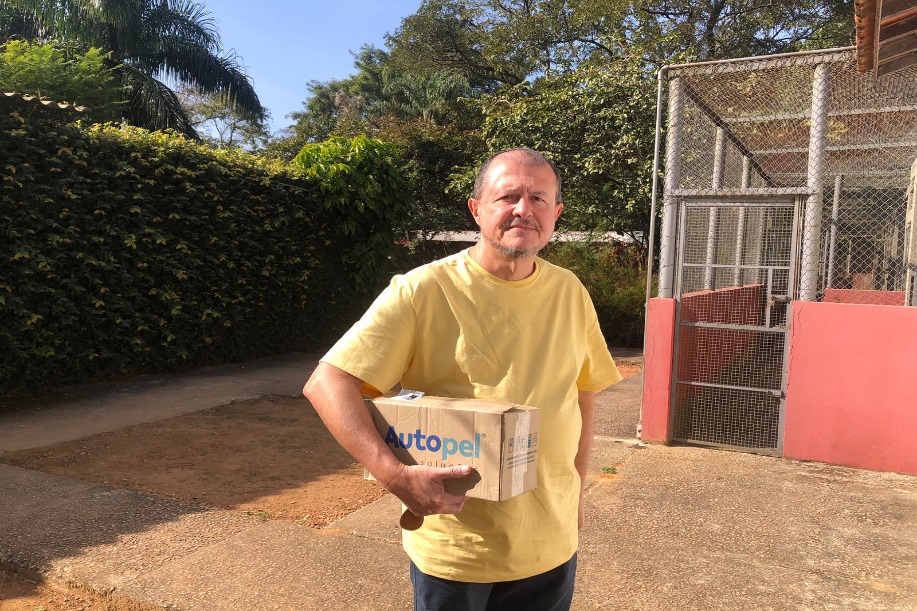 (44340) - Avoante, encontrada em residência, apresenta olho direito com extravasamento de sangue e olho esquerdo edemaciado. Entregue por munícipe de Vinhedo no dia 08-07-2023.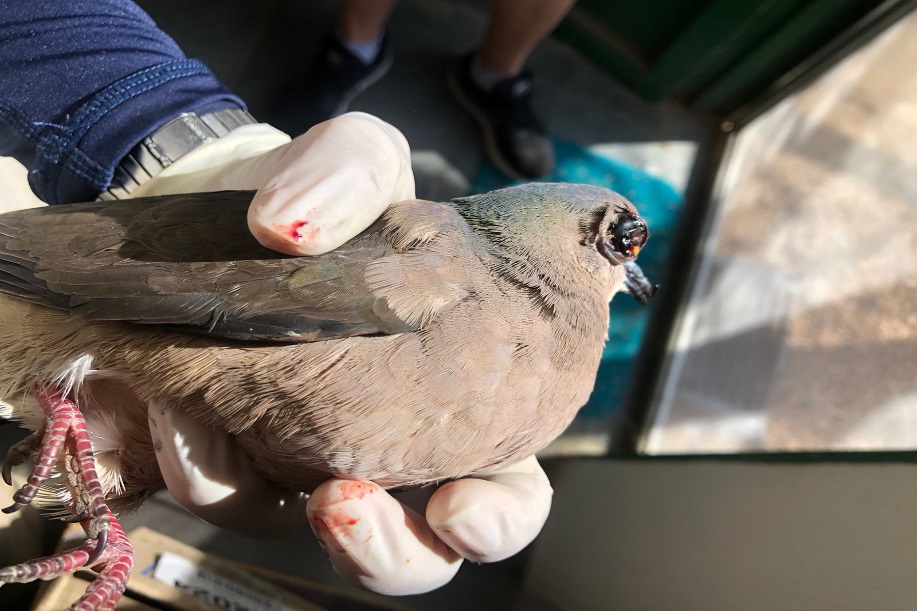 (44340) – Avoante.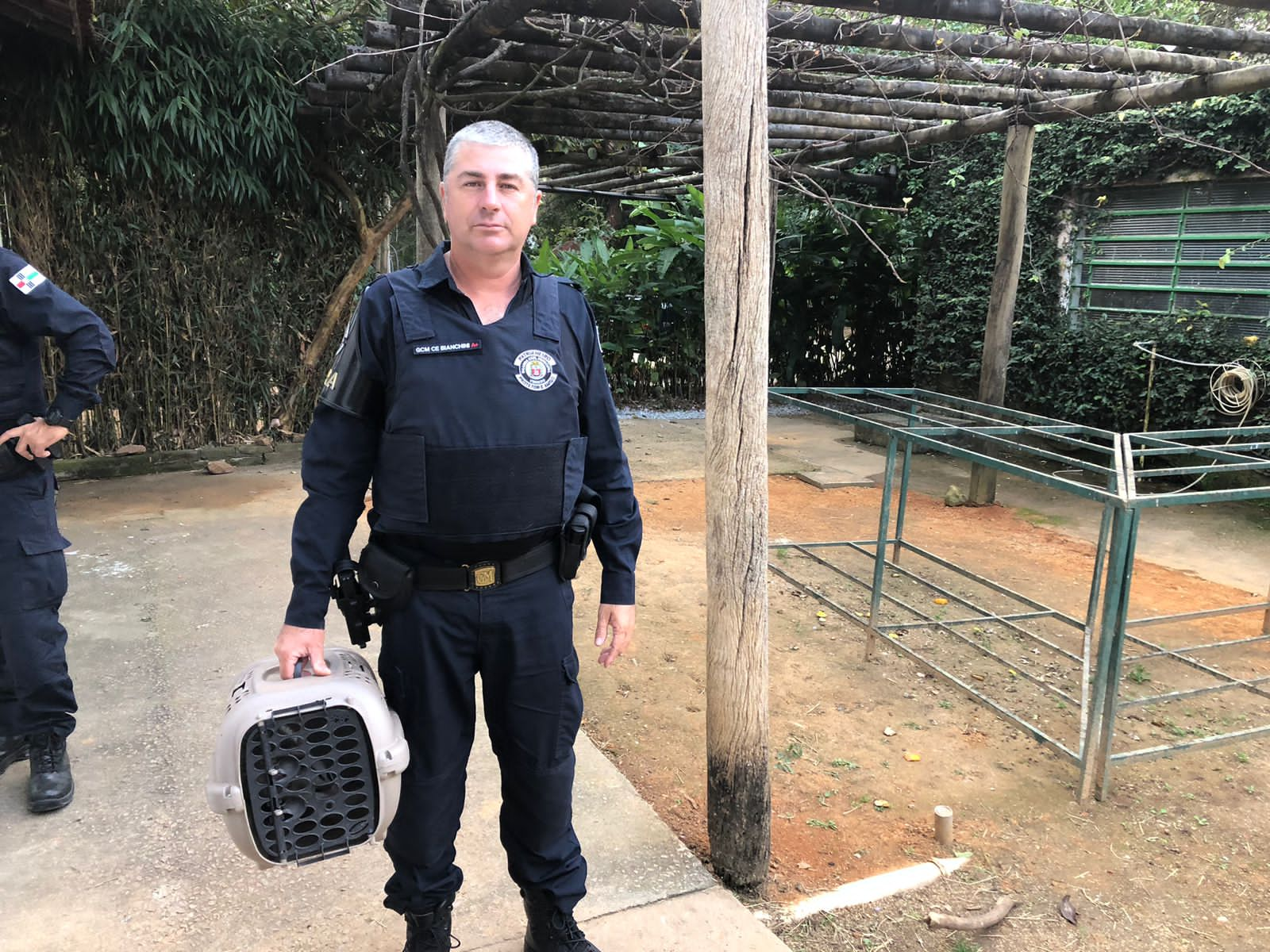 (44344) – Gambá-de-orelha-branca, atacado por cão. Entregue pela Guarda Municipal de Vinhedo no dia 08-07-2023.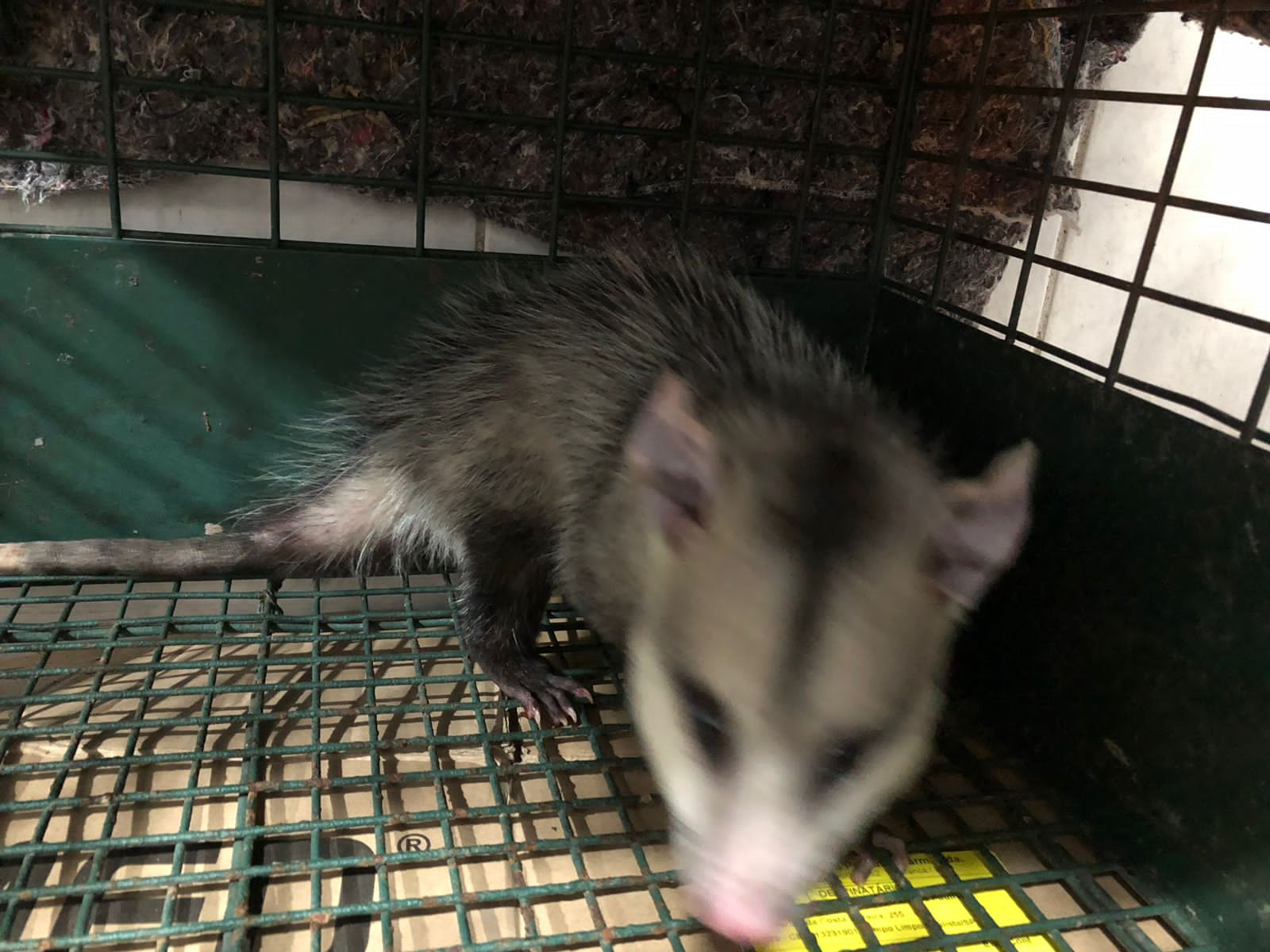 (44344) – Gambá-de-orelha-branca.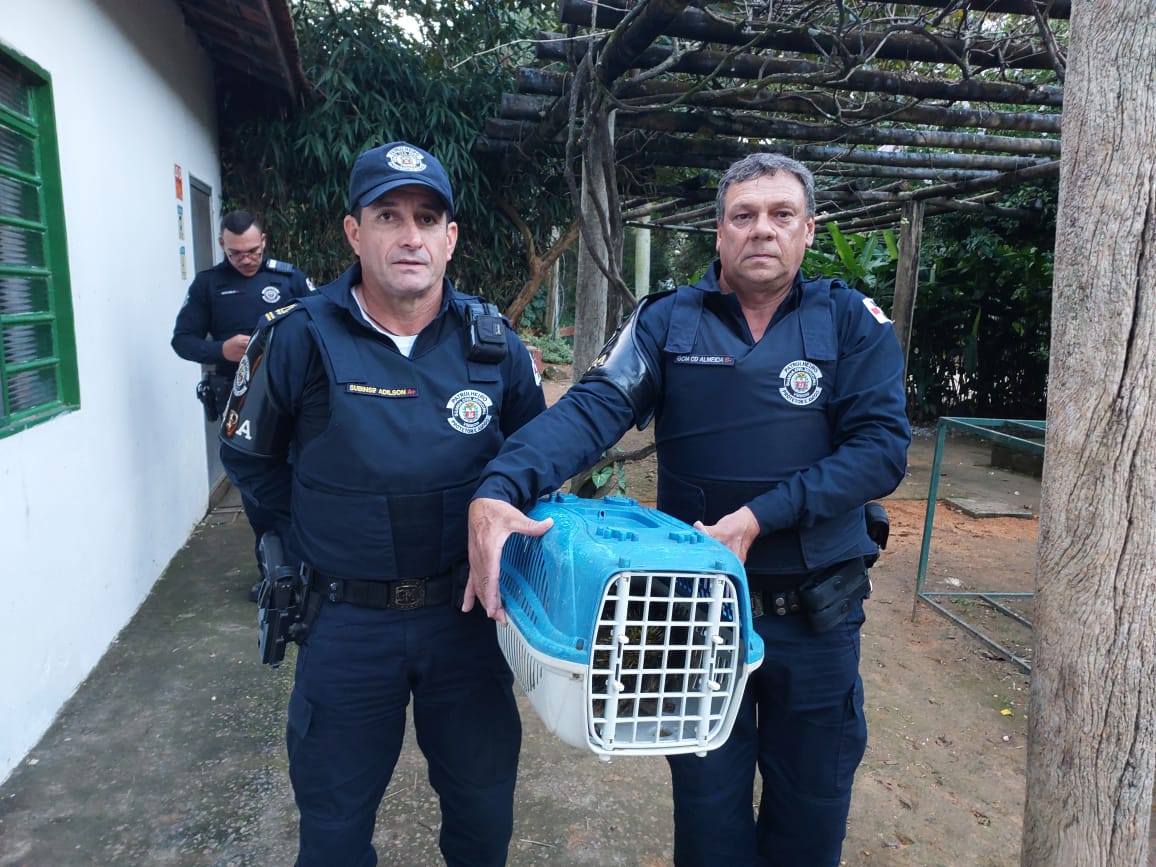 (44352) - Ouriço-cacheiro, fêmea, encontrado em quintal, apresenta secreção nasal, dificuldade respiratória e necrose em membro torácico esquerdo. Entregue pela Guarda Municipal de Vinhedo no dia 11-07-2023.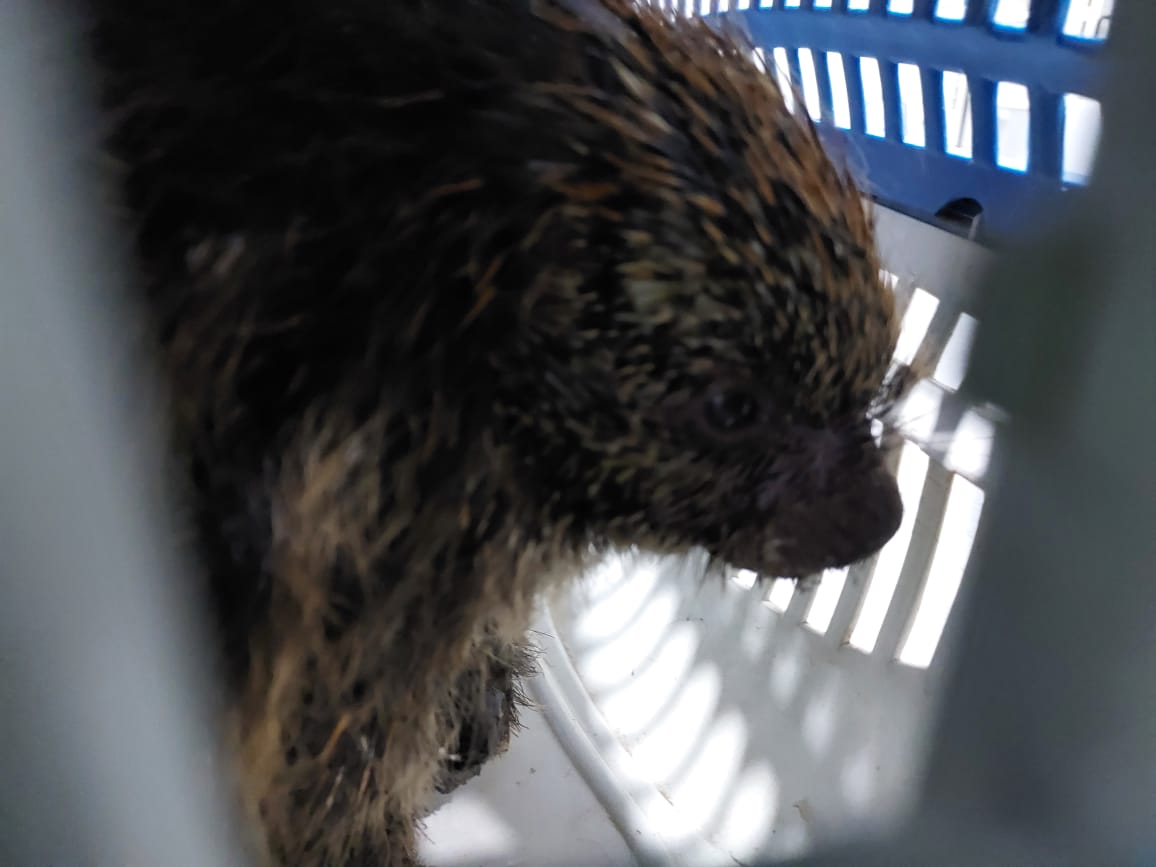 (44352) - Ouriço-cacheiro.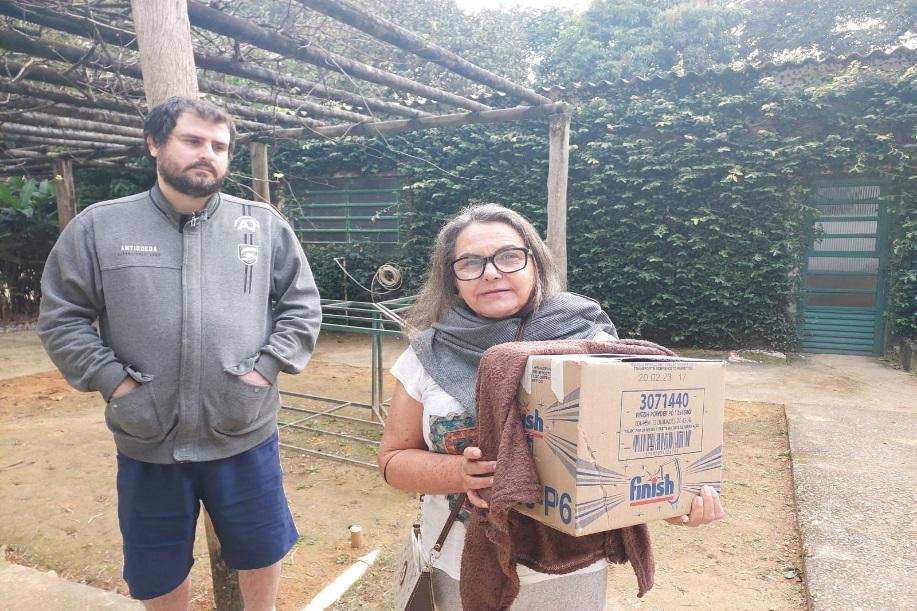 (44388) – Sagui-de-tufo-preto, com hematoma em região inguinal e marcas de mordidas no membro torácico direito. Entregue por munícipe de Vinhedo no dia 17-07-2023.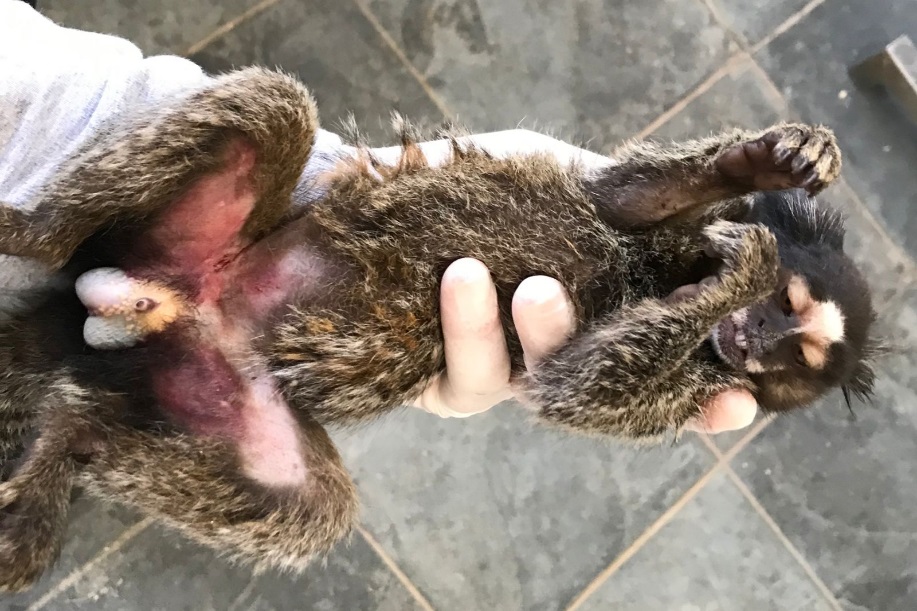 (44388) – Sagui-de-tufo-preto.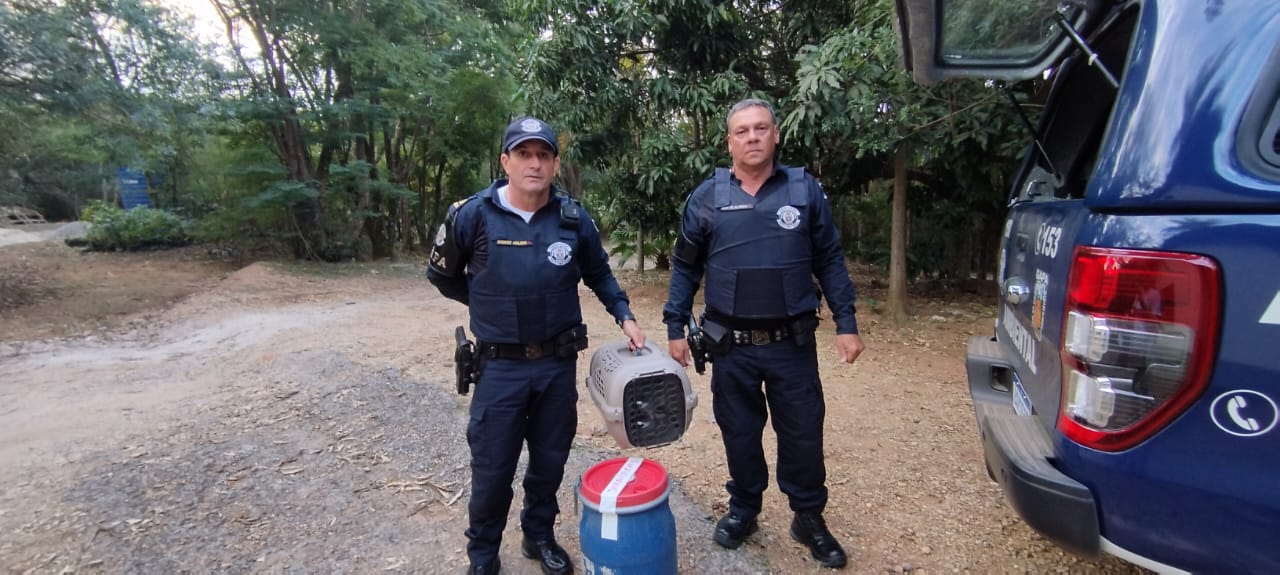 (44391) – Jararaca; e (44392) - Rolinha, jovem, encontrado em residência, com fratura exposta em asa direita e sangramento ativo. Entregues pela GRAPA de Vinhedo no dia 17-07-2023.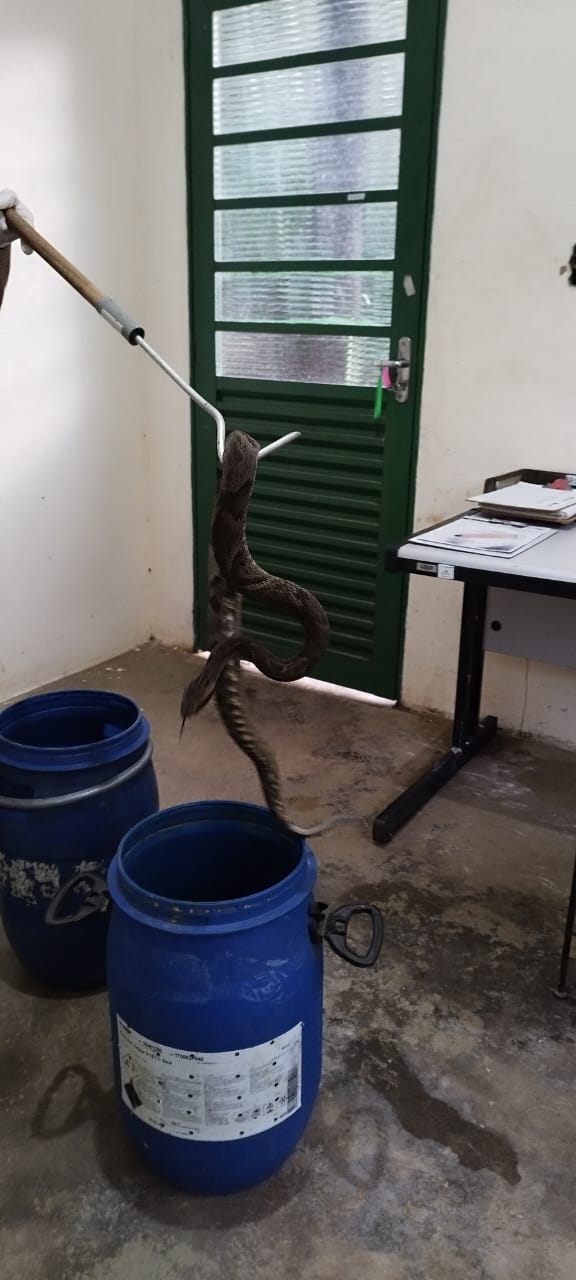 (44391) – Jararaca.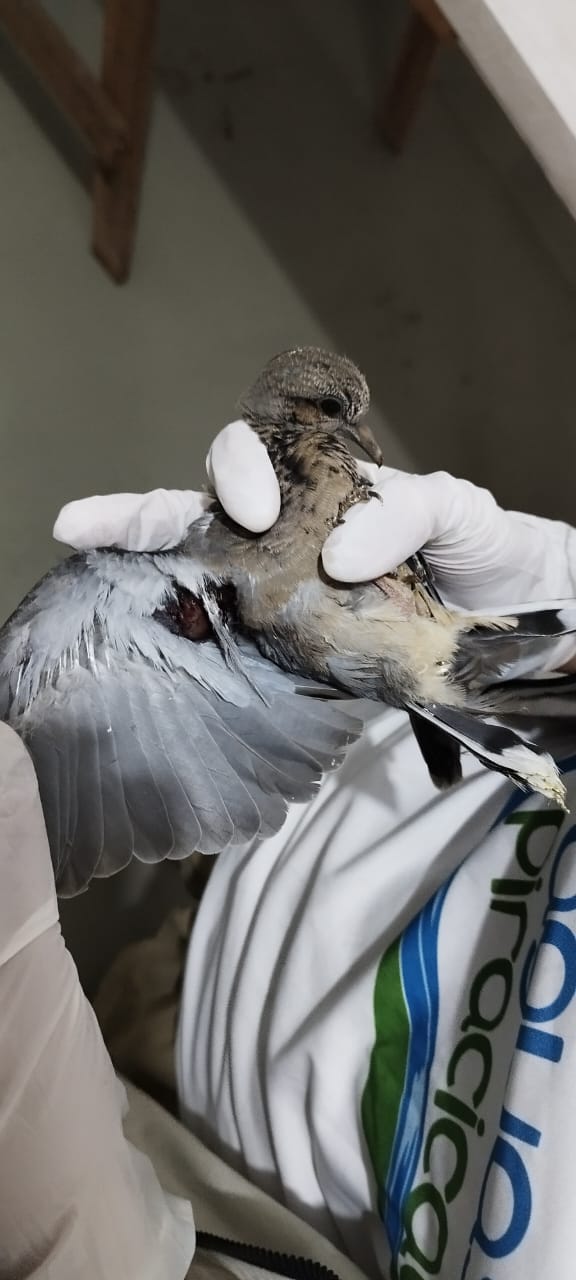 (44392) – Rolinha.RGDATA DE ENTRADANOME POPULARNOME CIENTÍFICO4425421/06/2023Coruja-buraqueiraAthene cunicularia4427424/06/2023Gambá-de-orelha-pretaDidelphis aurita4428326/06/2023Gambá-de-orelha-brancaDidelphis albiventris4428626/06/2023SeriemaCariama cristata4428727/06/2023Ouriço-cacheiroSphiggurus villosus4429127/06/2023Faisão-4430330/06/2023JacuPenelope obscura4430430/06/2023Sagui-de-tufo-pretoCallithrix penicillata4430702/07/2023MaritacaPsittacara leucophthalmus4433807/07/2023Periquitão-maracanãPsittacara leucophthalmus4434008/07/2023AvoanteZenaida auriculata4434408/07/2023Gambá-de-orelha-brancaDidelphis albiventris4435211/07/2023Ouriço-cacheiroSphiggurus vilosus4438817/07/2023Sagui-de-tufo-pretoCallithrix penicillata4439117/07/2023JararacaBothrops jararaca4439217/07/2023RolinhaColumbina talpacotiTOTAL: 16 ANIMAISTOTAL: 16 ANIMAISTOTAL: 16 ANIMAISTOTAL: 16 ANIMAISCLASSENº DE ANIMAIS%Aves850%Mamíferos743,75%Répteis16,25%RGDATA DE ENTRADANOME POPULARNOME CIENTÍFICODESTINODATA DE SAÍDA4114020/11/2022Sabiá-do-barrancoTurdus leucomelasOBITO08/07/20234400714/06/2023Sagui-de-tufo-pretoCallithrix penicillataOBITO06/07/20234425421/06/2023Coruja-buraqueiraAthene cuniculariaOBITO21/06/20234427424/06/2023Gambá-de-orelha-pretaDidelphis auritaOBITO25/06/20234428326/06/2023Gambá-de-orelha-brancaDidelphis albiventrisOBITO26/06/20234428626/06/2023SeriemaCariama cristataOBITO26/06/20234428727/06/2023Ouriço-cacheiroSphiggurus villosusOBITO28/06/20234430430/06/2023Sagui-de-tufo-pretoCallithrix penicillataOBITO20/07/20234434008/07/2023AvoanteZenaida auriculataOBITO15/07/2023TOTAL: 9 ANIMAISTOTAL: 9 ANIMAISTOTAL: 9 ANIMAISTOTAL: 9 ANIMAISTOTAL: 9 ANIMAISTOTAL: 9 ANIMAISCLASSENº DE ANIMAIS%Aves455,56%Mamíferos544,44%RépteisRGDATA DE ENTRADANOME POPULARNOME CIENTÍFICODESTINODATA DE SAÍDALOCAL SOLTURA4429127/06/2023Faisão-DOAÇÃO27/06/2023JoelTOTAL: 1 ANIMALTOTAL: 1 ANIMALTOTAL: 1 ANIMALTOTAL: 1 ANIMALTOTAL: 1 ANIMALTOTAL: 1 ANIMALTOTAL: 1 ANIMALCLASSENº DE ANIMAIS%Aves1100%MamíferosRépteisRGDATA DE ENTRADANOME POPULARNOME CIENTÍFICO3633204/01/2022Periquitão-maracanãPsittacara leucophthalmus3652315/01/2022CarcaráCaracara plancus3654417/01/2022GambáDidelphis sp.3654517/01/2022GambáDidelphis sp.3654617/01/2022GambáDidelphis sp.3663021/01/2022Chopim-chorãoSporophila leucoptera3665821/01/2022Sagui-de-tufo-pretoCallithrix penicillata3668123/01/2022Tucano-tocoRamphastos toco3679231/01/2022Frango d'água azulPorphyrio martinicus3679631/01/2022RolinhaColumbina talpacoti3680401/02/2022Jabuti-pirangaChelonoidis carbonaria3683102/02/2022Gambá-de-orelha-pretaDidelphis aurita3696208/02/2022Periquitão-maracanãPsittacara leucophthalmus3696308/02/2022Periquitão-maracanãPsittacara leucophthalmus3701210/02/2022AvoanteZenaida auriculata3702211/02/2022Periquitão-maracanãPsittacara leucophthalmus3702511/02/2022Periquitão-maracanãPsittacara leucophthalmus3707414/02/2022JabutiChelonoidis sp.3707514/02/2022JabutiChelonoidis sp.3712217/02/2022Periquitão-maracanãPsittacara leucophthalmus3713917/02/2022Periquitão-maracanãPsittacara leucophthalmus3714017/02/2022Periquitão-maracanãPsittacara leucophthalmus3714117/02/2022Periquitão-maracanãPsittacara leucophthalmus3716819/02/2022Periquitão-maracanãPsittacara leucophthalmus3717219/02/2022Gambá-de-orelha-brancaDidelphis albiventris3717319/02/2022Gambá-de-orelha-brancaDidelphis albiventris3717419/02/2022Gambá-de-orelha-brancaDidelphis albiventris3717519/02/2022Gambá-de-orelha-brancaDidelphis albiventris3722516/02/2022Periquitão-maracanãPsittacara leucophthalmus3724722/02/2022Periquitão-maracanãPsittacara leucophthalmus3724922/02/2022Coruja-do-matoMegascops choliba3729825/02/2022Periquitão-maracanãPsittacara leucophthalmus3735228/02/2022Periquitão-maracanãPsittacara leucophthalmus3738002/03/2022Periquitão-maracanãPsittacara leucophthalmus3761409/03/2022Periquitão-maracanãPsittacara leucophthalmus3765811/03/2022GambáDidelphis sp.3773015/03/2022Gambá-de-orelha-brancaDidelphis albiventris3786126/03/2022GambáDidelphis sp.3786927/03/2022GambáDidelphis sp.3793002/04/2022Periquitão-maracanãPsittacara leucophthalmus3794405/04/2022Gambá-de-orelha-brancaDidelphis albiventris3795406/04/2022Tigre-d'águaTrachemys dorbigni3880231/05/2022SuindaraTyto furcata3880331/05/2022SuindaraTyto furcata3925713/08/2022Macaco-pregoSapajus nigritus3929722/08/2022Periquitão-maracanãPsittacara leucophthalmus3930523/08/2022Gambá-de-orelha-brancaDidelphis albiventris3965816/09/2022Gambá-de-orelha-brancaDidelphis albiventris3965916/09/2022Gambá-de-orelha-brancaDidelphis albiventris3966016/09/2022Gambá-de-orelha-brancaDidelphis albiventris3969317/09/2022AvoanteZenaida auriculata3972820/09/2022Periquitão-maracanãPsittacara leucophthalmus3973621/09/2022Gambá-de-orelha-brancaDidelphis albiventris3973721/09/2022Gambá-de-orelha-brancaDidelphis albiventris3973821/09/2022Gambá-de-orelha-brancaDidelphis albiventris3973921/09/2022Gambá-de-orelha-brancaDidelphis albiventris3974021/09/2022Gambá-de-orelha-brancaDidelphis albiventris3998030/09/2022Sagui-de-tufo-pretoCallithrix penicillata4014605/10/2022Gambá-de-orelha-brancaDidelphis albiventris4014705/10/2022Gambá-de-orelha-brancaDidelphis albiventris4039411/10/2022AvoanteZenaida auriculata4048916/10/2022GambáDidelphis sp.4052718/10/2022Gambá-de-orelha-brancaDidelphis albiventris4063823/10/2022Periquitão-maracanãPsittacara leucophthalmus4083101/11/2022Sagui-de-tufo-pretoCallithrix penicillata4100411/11/2022Periquitão-maracanãPsittacara leucophthalmus4100511/11/2022Coruja-do-matoMegascops choliba4103513/11/2022Coruja-do-matoMegascops choliba4108316/11/2022Coruja-do-matoMegascops choliba4114220/11/2022Coruja-do-matoMegascops choliba4120323/11/2022GambáDidelphis sp.4140628/11/2022João-de-barroFurnarius rufus4182626/12/2022AvoanteZenaida auriculata4182726/12/2022Coruja-do-matoMegascops choliba4182826/12/2022Coruja-do-matoMegascops choliba4205307/01/2023AvoanteZenaida auriculata4213112/01/2023Papagaio-verdadeiroAmazona aestiva4213612/01/2023Gambá-de-orelha-brancaDidelphis albiventris4213712/01/2023Gambá-de-orelha-brancaDidelphis albiventris4222517/01/2023AvoanteZenaida auriculata4287226/02/2023Periquitão-maracanãPsittacara leucophthalmus4287326/02/2023Periquitão-maracanãPsittacara leucophthalmus4291928/02/2023Periquitão-maracanãPsittacara leucophthalmus4303402/03/2023Canário-da-terraSicalis flaveola4303502/03/2023Canário-da-terraSicalis flaveola4303602/03/2023Canário-da-terraSicalis flaveola4303702/03/2023Canário-da-terraSicalis flaveola4303802/03/2023Canário-da-terraSicalis flaveola4314609/03/2023Gambá-de-orelha-pretaDidelphis aurita4349101/04/2023Sagui-hibrido-4381614/05/2023Periquitão-maracanãPsittacara leucophthalmus4391302/06/2023Sagui-hibrido-4393505/06/2023Gambá-de-orelha-brancaDidelphis albiventris4395708/06/2023Pomba-4397411/06/2023SaracuraAramides saracura4397811/06/2023Gambá-de-orelha-brancaDidelphis albiventris4398412/06/2023SaguiCallithrix sp. 4403018/06/2023Sagui-de-tufo-pretoCallithrix penicillata4403118/06/2023Bem-te-viPitangus sulphuratus4430330/06/2023JacuPenelope obscura4430702/07/2023MaritacaPsittacara leucophthalmus4433807/07/2023Periquitão-maracanãPsittacara leucophthalmus4434408/07/2023Gambá-de-orelha-brancaDidelphis albiventris4435211/07/2023Ouriço-cacheiroSphiggurus vilosus4438817/07/2023Sagui-de-tufo-pretoCallithrix penicillata4439117/07/2023JararacaBothrops jararaca4439217/07/2023RolinhaColumbina talpacotiTOTAL: 107 ANIMAISTOTAL: 107 ANIMAISTOTAL: 107 ANIMAISTOTAL: 107 ANIMAIS